ИБРЕСИНСКИЙ    ВЕСТНИК   № 18 от 20 июля  2016 года  ИНФОРМАЦИОННЫЙ ЛИСТАДМИНИСТРАЦИИ ИБРЕСИНСКОГО РАЙОНАОб утверждении Положения о порядке выплаты денежных вознаграждений охотникам за отстрел диких лис на территории Ибресинского районаВ целях обеспечения безопасности жизни населения и стабилизации эпизоотической ситуации, связанной с заболеваниями бешенством, администрация Ибресинского района постановляет:1. Утвердить Положение о порядке выплаты денежных вознаграждений охотникам за отстрел диких лис на территории Ибресинского района  в рамках реализации подпрограммы «Развитие ветеринарии Ибресинского района Чувашской Республики на 2014-2020 годы» муниципальной программы «Развитие сельского хозяйства и регулирование рынка сельскохозяйственной продукции, сырья и продовольствия Ибресинского района» на 2014-2020 годы согласно приложению к настоящему постановлению.2. Денежные средства для выплаты вознаграждений охотникам выделяются за счет средств бюджета Ибресинского района.3. Контроль за выполнением настоящего постановления возложить на заместителя главы администрации – начальника отдела сельского хозяйства администрации Ибресинского района Гаврилова В.Ф. 4.  Настоящее постановление вступает в силу со дня его официального опубликования.Глава администрацииИбресинского района                                                                                         С.В. ГорбуновИванова Дина Николаевна8(83538) 2-12-19, 2-10-74Приложение к  постановлению администрации Ибресинского района от 13.07.2016 года № 396Положение о порядке выплаты денежных вознаграждений охотникам за отстрел диких лисна территории Ибресинского района в рамках  реализации подпрограммы «Развитие ветеринарии Ибресинского района Чувашской Республики на 2014-2020 годы»муниципальной программы «Развитие сельского хозяйства и регулирование рынка сельскохозяйственной продукции, сырья и продовольствия Ибресинского района» на 2014-2020 годыНастоящее положение устанавливает порядок и размер выплаты денежного вознаграждения охотникам за отстрел диких лис на территории Ибресинского района в рамках реализации подпрограммы «Развитие ветеринарии Ибресинского района Чувашской Республики на 2014-2020 годы» муниципальной программы «Развитие сельского хозяйства и регулирование рынка сельскохозяйственной продукции, сырья и продовольствия Ибресинского района» на 2014-2020 годы.Выплата денежных вознаграждений за отстрел диких лис производится администрацией Ибресинского района за счет средств бюджета Ибресинского района, выделяемых на эти цели по разделу 0400 «Национальная экономика», подразделу «Сельское хозяйство и рыболовство», основное мероприятие «Организация и осуществление мероприятий по регулированию численности безнадзорных животных».   Денежное вознаграждение устанавливается в размере 500 рублей за одну особь и выплачивается при условии сдачи целого трупа животного со шкурой в БУ ЧР «Ибресинская районная станция по борьбе с болезнями животных» Государственной ветеринарной службы Чувашии для его дальнейшей утилизации.Добытые охотниками в соответствии с правилами охоты трупы лис, упаковываются в полиэтиленовые пакеты, каждая особь отдельно. Пакеты перевязываются шпагатом и доставляются в БУ ЧР «Ибресинская районная станция по борьбе с болезнями животных» Государственной ветеринарной службы Чувашии.БУ ЧР «Ибресинская районная станция по борьбе с болезнями животных» Государственной ветеринарной службы Чувашии осуществляет прием трупов лис с соблюдением правил личной безопасности, составляет акт осмотра и организует их дальнейшую утилизацию. На основании акта осмотра выписывается справка о сдаче трупов лис. Справка составляется в двух экземплярах: первый экземпляр выдается охотнику для предъявления в администрацию Ибресинского района для получения денежного вознаграждения, второй экземпляр справки остается в БУ ЧР «Ибресинская районная станция по борьбе с болезнями животных» Государственной ветеринарной службы Чувашии.Для выплаты денежного вознаграждения охотник представляет в администрацию Ибресинского района следующие документы:- справку о сдаче трупов лис, выданную БУ ЧР «Ибресинская районная станция по борьбе с болезнями животных» Государственной ветеринарной службы Чувашии;- реквизиты лицевого счета открытого в кредитном учреждении;- ИНН.О внесении изменений в постановление администрации Ибресинского района  от 06.10.2015г. №522 «О Совете при главе администрации Ибресинского районав Чувашской Республики по делам инвалидов»  Учитывая изменения, произошедшие в Совете при главе администрации Ибресинского района Чувашской Республики по делам инвалидов» ПОСТАНОВЛЯЕТ:1. В постановлении администрации Ибресинского района от 06.10.2015г. № 522 «О Совете при главе администрации Ибресинского районав Чувашской Республики по делам инвалидов»  приложение №2 утвердить в новой редакции согласно приложению к настоящему постановлению.    2. Настоящее постановление вступает в силу с момента его официального опубликования.Глава администрацииИбресинского района                                                                                         С.В. ГорбуновВаганова О.А.8(83538) 2-19-99Приложение 2к постановлению администрации Ибресинского района Чувашской Республики от 06.10.2015г.  №522СОСТАВ СОВЕТА ПРИ ГЛАВЕ АДМИНИСТРАЦИИ ИБРЕСИНСКОГО РАЙОНА ЧУВАШСКОЙ РЕСПУБЛИКИ ПО ДЕЛАМ ИНВАЛИДОВЧĂВАШ РЕСПУБЛИКИ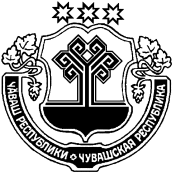 ЧУВАШСКАЯ РЕСПУБЛИКАЙĚПРЕÇ РАЙОН АДМИНИСТРАЦИЙĚ ЙЫШĂНУ             13.07.2016        396 №Йěпреç поселокě АДМИНИСТРАЦИЯИБРЕСИНСКОГО РАЙОНА ПОСТАНОВЛЕНИЕ13.07.2016             № 396поселок ИбресиЧĂВАШ РЕСПУБЛИКИЧУВАШСКАЯ РЕСПУБЛИКАЙĚПРЕÇ РАЙОН АДМИНИСТРАЦИЙĚ ЙЫШĂНУ             19.07.2016        408№Йěпреç поселокě АДМИНИСТРАЦИЯИБРЕСИНСКОГО РАЙОНА ПОСТАНОВЛЕНИЕ19.07.2016             № 408поселок ИбресиГригорьева Л.В.-заместитель главы администрации Ибресинского района - начальника отдела образования  (председатель Совета)Константа Л.Ю.-заместитель начальника отдела информатизации и социального развития администрации Ибресинского района (заместитель председателя Совета)Ткаченко О.Н.-директор КУ ЦЗН Ибресинского района Госслужбы занятости Чувашии (заместитель председателя Совета, по согласованию)Шестеринова С.В.-управляющий делами- начальник отдела организационной работы администрации Ибресинского района (секретарь Совета)Иванова Е.М.-начальник финансового отдела администрации Ибресинского районаИванов А.Н.-начальник Управления Пенсионного фонда Российской Федерации (государственного учреждения) в Ибресинском районе Чувашской Республики - Чувашии (по согласованию)Мясникова Н.П.-главный врач БУ «Ибресинская ЦРБ» Минздравсоцразвития Чувашии (по согласованию)Тихонова О.Г.-главный специалист - уполномоченный Государственного учреждения - регионального отделения Фонда социального страхования Российской Федерации по Чувашской Республике - Чувашии (по согласованию)Ефремова Э.Н.-директор БУ «Ибресинский ЦСОН» Минздравсоцразвития ЧувашииФёдоров М.С.Лукина Е.Н.     -председатель Общероссийской общественной организации ветеранов "Российский Союз ветеранов" по Ибресинскому району (по согласованию)заведующий юридическим сектором администрации Ибресинского района;Андреева М.Д.-Главный специалист-эксперт отдела строительства и развития общественной инфраструктуры.